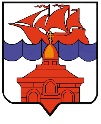 РОССИЙСКАЯ  ФЕДЕРАЦИЯКРАСНОЯРСКИЙ КРАЙТАЙМЫРСКИЙ ДОЛГАНО-НЕНЕЦКИЙ МУНИЦИПАЛЬНЫЙ РАЙОНАДМИНИСТРАЦИЯ СЕЛЬСКОГО ПОСЕЛЕНИЯ ХАТАНГА ПОСТАНОВЛЕНИЕО внесении изменений в Постановление администрации сельского поселения Хатанга от 09.04.2019 г. № 072-П «О мероприятиях, проводимых с целью подготовки объектов социальной сферы и жилищно-коммунального комплекса сельского поселения Хатанга к работе в осенне-зимний период 2019-2020 годов»С целью обеспечения контроля за подготовкой объектов социальной сферы и жилищно-коммунального комплекса сельского поселения Хатанга к работе в осенне-зимний период 2019-2020 годов, ПОСТАНОВЛЯЮ:Внести в Постановление администрации сельского поселения Хатанга                             от 09.04.2019 г. № 072-П «О мероприятиях, проводимых с целью подготовки объектов социальной сферы и жилищно-коммунального комплекса сельского поселения Хатанга к работе в осенне-зимний период 2019-2020 году» (далее - Постановление) следующие изменения:1.1 Изложить приложение № 1 к Постановлению в редакции приложения к настоящему Постановлению. Опубликовать Постановление в Информационном бюллетене Хатангского сельского Совета депутатов и администрации сельского поселения Хатанга и на официальном сайте органов местного самоуправления сельского поселения Хатанга www.hatanga24.ru Постановление вступает в силу в день, следующий за днем его официального опубликования. Контроль за исполнением настоящего Постановления возложить на заместителя Главы сельского поселения Хатанга Скрипкина А. С.Глава сельского поселения Хатанга			                                     А. В. КулешовПриложение  к Постановлению администрации сельского поселения Хатангаот 11.06.2019 г. № 096-ПСОСТАВкомиссии по вопросам подготовки объектов предприятий, учреждений иорганизаций сельского поселения Хатанга к работе в осенне-зимний период2019-2020 годов11.06.2019 г.№ 096 - ПКулешов А. В.Глава сельского поселения Хатанга,председатель комиссии.Скрипкин А. С.Заместитель Главы сельского поселения Хатанга, заместитель председателя комиссии.Чильчигашев М. И.Главный специалист Отдела ЖКХ,  благоустройства и градостроительства администрации сельского поселения Хатанга,секретарь комиссии.Члены комиссии:Храмова А. Н.Начальник Отдела ЖКХ, благоустройства и градостроительства администрации сельского поселения Хатанга.Ерилина М. Г.Директор Муниципального бюджетного учреждения культуры «Хатангский культурно-досуговый комплекс».Кирьянова В. А.Начальник Отдела по управлению муниципальным имуществом администрации сельского поселения Хатанга.Курбацкий А. В.Депутат Хатангского сельского Совета депутатов (по согласованию).Кузьмин С. А.Генеральный директор Общества с ограниченной ответственностью «Энергия».Кальчук В. К.Директор Муниципального казенного учреждения дополнительного образования «Детская школа искусств»  сельского поселения Хатанга.Большакова Н. В.Заместитель Начальника Управления образования-  Начальник Отдела образовательных учреждений сельского поселения Хатанга Управления образования Администрации Таймырского Долгано-Ненецкого муниципального района.Царакова Ж. Ф.Главный врач Краевого государственного бюджетного учреждения здравоохранения «Таймырская районная больница № 1».Шейкин Н.А.Директор Общества с ограниченной ответственностью «Таймыр Альянс Трейдинг».